Методическое обеспечение организации образования обучающихся с нарушениями зрения в дистанционном формате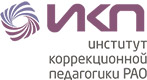 Сценарий урока для обучающихся с нарушениями зрения по учебному предмету «Окружающий мир» в 3 классе на тему «Съедобные и несъедобные грибы» Цель: формирование представлений об отличительных признаках съедобных и несъедобных грибов.Задачи Образовательные: 1. Сформировать представление о грибах, их разнообразии.2. Сформировать умение описывать разные виды грибов и выделять их существенные признаки.3. Раскрыть значение и роль съедобных и несъедобных грибов в природе.4. Закрепить и расширить знания о наиболее распространённых съедобных и несъедобных грибах.5. Закрепить представление о том, что грибы — это отдельное царство.Коррекционно-развивающие: 1. Развивать высшие психические функции (зрительное и слуховое внимание; долговременную память; логическое мышление при анализе и классификации объектов).2. Обогащать и расширять словарный запас обучающихся по теме «Съедобные и несъедобные грибы».3. Развивать мелкую, общую моторику, координацию движений. 4. Развивать умение интерпретировать и обобщать полученную информацию, делать выводы, аргументировать свой ответ.5. Развивать коммуникативные навыки. 6. Развивать навык соотношения понятия с представлением об этом объекте/предмете.Воспитательные: 1. Воспитывать культуру поведения при фронтальной работе (уважать мнение каждого человека, не перебивать говорящего, не оскорблять), а также воспитывать доброжелательное отношение учащихся друг к другу. 2 Воспитывать ответственность, аккуратность, любознательность, дисциплинированность, потребность к получению новых знаний. 3. Воспитывать интерес к изучению природы и бережного отношения к ней, а также гуманное отношение ко всему живому.Универсальные учебные действия (УУД) Познавательные УУД: понимание и стремление к выполнению учебной задачи урока; анализ объектов окружающего мира, схемы, рисунки с выделением отличительных признаков; формирование умения строить рассуждение (или доказательство своей точки зрения) по теме урока; развитие умения ориентироваться в методах познания природы (наблюдение, опыт, сравнение, измерение).Регулятивные УУД: формирование умения выделять из темы урока известные и неизвестные знания и умения; совершенствование навыка контролировать и корректировать своё поведение по отношению к сверстникам в ходе совместной деятельности; развитие умения следовать образцу, предложенному плану и инструкции при решении учебной задачи; контроль с небольшой помощью учителя за последовательностью действий по решению учебной задачи; оценивание результатов своей работы, анализ оценки учителя и одноклассников, адекватно принимать советы и замечания.Коммуникативные УУД: включение в коллективное обсуждение вопросов с учителем и сверстниками; формирование умения отвечать на вопросы, дополнять ответы сверстников; совершенствование навыка поддерживать в ходе выполнения задания доброжелательное общение друг с другом; в процессе учебного диалога слушать говорящего; создавать небольшое описание, высказывание-рассуждение на предложенную тему.Планируемые результатыЛичностные результаты: поддержание познавательных мотивы учебной деятельности, понимание того, как знания и умения, приобретаемые на уроках окружающего мира, могут быть полезны в жизни; способность к сотрудничеству со взрослыми и сверстниками на основе взаимодействия при выполнении совместных заданий, в том числе учебных проектов; воспитание положительной мотивации к учебной деятельности; оценивание своих достижений на уроке и совместно с учителем, давать эмоциональную оценку деятельности класса на уроке.Метапредметные результаты: умение анализировать объекты окружающего мира, строить рассуждения, аргументировать свою точку зрения, ориентироваться в методах познания природы; способность контролировать и корректировать свое поведение по отношению к сверстникам, работать по образцу, алгоритму, предложенному плану; умение участвовать в коллективном обсуждении, слушать, рассуждать.Предметные результаты: формирование и развитие умения классифицировать объекты живой природы, относя их к определённым царствам и другим изученным группам; формирование системы знаний о природе и бережного отношения к ней; формирование умений наблюдать, исследовать явления окружающего мира, выделять характерные особенности природных объектов, описывать и характеризовать факты.ЭтапСлова учителяСлова обучающихсяМетодический комментарий1. ОрганизационныйПриветствие- Здравствуйте, ребята! Эмоциональный настрой(слайд 1)В природе столько красоты!В природе столько красоты –Вглядись, и ты поймешь,Зачем росистые кустыОкутывает дрожь.Куда, журча, ручей бежит,Прозрачнее стекла,О чем под вечер, в поле ржи,Поют перепела…Пусть станет сердцу твоемуПонятна птичья речь –И ты научишься тому,Как это все беречь.- Здравствуйте!Создание доброжелательной обстановки2. ОсновнойАктуализация знаний- Какие царства живой природы вы знаете?- Верно! Недавно мы с вами начали изучать новое царство. Напомните мне, что это за царство?- Из чего состоит гриб? - Правильно! А кто может сказать, где можно найти грибы? Молодцы!Введение в тему урокаГрибы – это настоящее чудо. Они не являются ни растениями, ни животными. Они образуют особое самостоятельное царство – грибов.-А нужны ли человеку грибы?-А для чего? -Как называют людей, собирающих грибы?-Настоящему грибнику надо много знать и уметь различать грибы. Ведь, некоторые из них могут быть опасны для человека.Определение цели и задач урока-Как вы думаете, что можно узнать, путешествуя по грибному царству?- Сегодня мы с вами:1. Узнаем о разнообразии грибов;2. Выясним роль грибов в природе и жизни людей;3. Научимся различать съедобные и несъедобные грибы;4. Познакомимся с правилами сбора грибов.Получение новых знаний(слайд 2)Съедобные грибы (слайд 3)Самый лучший гриб в лесуЯ в лукошечке несу - Крепкий, не червивый,Со шляпою красивой.Догадаетесь Вы в миг,Что в корзинке – … Боровик – царь гриб. Ножка у него толстая, светлая, плотная, шляпка бархатная и имеет коричневый цвет от бледного до темного. Мякоть плотная, белого цвета, не имеет запаха и обладает приятным ореховым вкусом. Растет он в хвойных, лиственных или смешанных лесах. (слайд 4)В красной шапке под осинойГриб красавец-гренадёрВстал ногой своей единойНа лесной цветной ковёр. Цвет шляпки может быть белого, желто-красного или коричневого. Ножка подосиновика очень плотная и крупная, черные пятнышки нарисованы как бы горизонтально. Чаще всего встречается в лиственных и смешанных лесах.(слайд 5)Под осиной, под берёзойВыросли большого ростаДва красавца удалых,Шляпы разные у них.В красной шляпе под осинойГриб стоял большой и сильный,Под березой же – другой,В шляпе был коричневой.Их назвали, всем известно,По любимому их месту. Шляпка его имеет форму подушки и окрашена либо в светло-коричневый, либо в темно-коричневый цвет. Мякоть шляпки белого цвета, но может слегка порозоветь на срезе. Ножки слегка расширяется книзу и имеет светло-серый цвет с коричневыми чешуйками. Подберезовик растет в лиственных и смешанных лесах.(слайд 6)Растут грибочкиВ хвойном лесочке,Скользкие ребятаВ масле все ….Ножка у него не такая высокая, как у подберёзовика, сам он будто прижат к земле. Шляпка – коричневая, и главное – покрыта маслянистой плёнкой, к которой прилипают еловые иголки и прочий лесной мусор. Мякоть, находящаяся в шляпке, мягкая, желтоватая и сочная. Ножка имеет форму цилиндра. А встретить его можно в хвойных лесах.(слайд 7)На пеньке растут, теснятсяНебольшого роста братцы Ох, и дружные ребятаЭти крепкие… Жёлто-коричневой шапкой покрывают опята старый пень или ствол дерева. Опят всегда много – целая семейка. Ножки тоненькие, длинненькие, шапки аккуратненькие, кругленькие. Цветом грибочки с осенней листвой сливаются и имеет кольцо (юбочку). Мякоть гриба плотная, суховатая, с приятным запахом. Чаще всего он встречается в березовой роще.(слайд 8)Под берёзками грибочки Наст подняли, ну, и пусть,Наберём, засолим в бочкиЦенный, вкусный белый…Мякоть беловатая. На срезе выделяется сок, жгучий на вкус. Ножка короткая, внутри пустая. Шляпка напоминает воронку с завёрнутым краем. Этот гриб растет в лиственных и смешанных лесах.(слайд 9)В полосатых сарафанахВ светло-розовых воланахБез боязни на опушкиВышли милые … Отличаются небольшой шляпкой, имеющей углубление в центре и красивую бахрому по слегка подвернутым краям. Ее цвет может быть жёлтым или розовым. Мякоть белая и плотная. Гриб имеет очень горький вкус, поэтому перед тем, как готовить его, следует долго отмачивать. Волнушки можно есть в засоленном и маринованном виде.(слайд 10)Этот гриб растёт в теплицах,В грядках влажных в торфяницах,Шляпка – беленький шиньонЭто - точно…Растут и в лесу, и даже в городе. Пока гриб молодой, его шляпка имеет форму половины шара белого или сероватого цвета, обратная сторона шляпки затянута белой пеленой. Когда шляпка раскрывается, пелена превращается в юбочку на ножке. (слайд 11)В рощах на лесных полянках,Под деревьями и в ямках,Под листочками без спешкиРазместились...Имеют круглую шляпку, она может быть выпуклой, плоской, вогнутой или воронкообразной. Цвет ее бывает красно-коричневым и сине-серым или желтоватым и светло-серым. Ножка белая, хрупкая. Мякоть также имеет белый цвет. Сыроежки можно встретить как в лиственном, так и в хвойном лесу. (слайд 12)Яркий, рыженький грибокЯ найти сегодня смог.Словно дружные сестричкиПрячутся в траве -…Её бархатистая шляпка отличается рыжим цветом и напоминает по форме воронку со складочками по краям. Мякоть ее плотная и имеет тот же цвет, что и шляпка. Ножка также рыжая, гладкая, сужается книзу. Лисичка встречается в лиственных, смешанных и хвойных лесах. Ее можно часто найти во мхе и среди хвойных деревьев. Динамическая пауза (зрительная гимнастика)(слайд 13)«Прогулка в лесу».Мы отправились гулять. (Шагают на месте)Грибы - ягоды искатьКак прекрасен этот лес.Полон разных он чудес.Светит солнце в вышине, (смотрят вверх)Вот грибок растет на пне, (смотрят вниз)Дрозд на дереве сидит, (смотрят вверх)Ежик под кустом шуршит. (смотрят вниз)Слева ель растет - старушка, (смотрят вправо)Справа сосенки - подружки. (смотрят влево)Где вы, ягоды, ау! (повторяют движения глаз)Все равно я вас найду! (влево - вправо, вверх - вниз)Динамическая пауза для слепых обучающихся (активная физкультминутка) (инструкция в аудиозаписи). Учитель осуществляет контроль за их выполнением.Несъедобные грибы (слайд 14-15)Знают даже малышиКрасно-белые грибыТе, что с мухами не дружат.Не бери ты их на ужин –Несъедобен этот гриб,Хоть красавец он на вид.Называют с давних порГриб тот – красный ... Наш друг Мухомор – гриб честный. Он своей окраской предупреждает: «Не ешь меня!» не вздумай пинать мухомор ногой! Это тебе мухомор ни к чему – а в лесу он очень даже нужен. Лоси им, например, лечатся от своих лосиных насморков. Красными мухоморами в давние времена лечили ревматизм, даже туберкулёз. Настойку из сушёных мухоморов употребляли при болях в мышцах и позвоночнике.(слайд 16)Среди лесов, полей, болотЯдовитый гриб растет,В бледной шляпке с тонкой ножкой,Класть нельзя его в лукошко.Гриб опасный, гриб обманка,Это бледная … Самый ядовитый гриб! Ножка у поганки тоненькая, под шляпкой – колечко из лохмотьев кожицы. Бледная поганка действительно бледная. Некоторые считают, что если грибы отваришь, а воду слить, то яд уйдёт. Ничего подобного. Этот гриб очень похож на шампиньоны и сыроежки.(слайд 17)Собирать их нам не сложно,Но бывает гриб и ложный –Жёлтый и без пелеринки.Эти – не клади в корзинку.Можно легко спутать со съедобными опятами. Они обычно растут на пнях. Шляпка этих грибов имеет яркую окраску, а ножка жёлтая и без «юбочки». В отличие от съедобных опят, запах и вкус у этих грибов неприятные.(слайд 18)На первый взгляд – лисички,Но приглядись дружок,Это же их коварные сестрички. Несъедобный двойник лисички. По цвету ложная лисичка более темная, красновато-оранжевая, на изломе шляпки выделяется белый сок.(слайд 19)Он на белый гриб похожий -Горький, ядовит притом.Внешним видом - идеален,Черви не едят его...И гниёт довольно редко,И не пахнет от него.Двойник белого гриба. Отличается от боровика тем, что верхняя часть его ножки покрыта темной сеткой, а нижняя часть шляпки розоватая, а мякоть розовеет на срезе.(слайд 20)- Грибы – это удивительнейшие из живых существ, населяющих нашу планету. Они имеют большое значение для человека. Почти 150 представителей этого царства употребляются людьми в пищу, так как грибы содержат витамины, белки и прочие полезные вещества. (слайд 21)- Многие грибы дружат с деревьями и кустарниками, под которыми селятся. Какие это грибы?(слайд 22)- Такая дружба выгодна и грибу, и дереву. Гриб оплетает корни деревьев и получает от них готовый сахар. Гриб же отдаёт дереву питательные вещества, которые берёт из почвы.- Где ещё могут расти грибы? (слайд 23)- Грибы быстро заселяют пни, оставшиеся после вырубки - эти грибы лесные санитары. Они перерабатывают мёртвую древесину и очищают лес. (слайд 24)- Какова же роль грибов в природе? Давайте вспомним всё, о чём мы сказали:Некоторые грибы помогают растениям впитывать из почвы воду и соли.Грибами питаются многие животные.Из некоторых грибов человек готовит еду.Грибы разрушают остатки живых организмов и способствуют образованию перегноя.Есть грибы-лекарства.(слайд 25)Правила сбора грибов - Грибы очень важны, поэтому их нужно беречь, охранять и собирать аккуратно.- Как вы думаете, есть ли правила правильного сбора грибов?- Какие?(слайд 26-27)Грибы можно срезать ножом, можно и аккуратно выкрутить из почвы. Главное - не разгребать листья и почву, не разрушать грибницу.Собирайте только те грибы, которые вам хорошо известны, не берите сомнительные. Хорошо бы взять с собой в поход иллюстрированный справочник-определитель. Нельзя собирать грибы в городе, а за городом - вдоль шоссе.Не нужно сшибать, топтать мухоморы и те грибы, что кажутся вам поганками. Вам они не нужны, но пригодятся как лекарство лесным обитателям.Не берите старые, перезревшие грибы. Даже в боровиках и сыроежках могут размножиться ядовитые для человека микроорганизмы. Динамическая пауза (зрительная гимнастика)(слайд 28)Вот стоит осенний лес! (Выполняют круговые движения глазами)В нем много сказок и чудес! Слева - сосны, справа – ели. (Выполняют движения глазами влево – вправо)Дятел сверху, тук да тук. (Выполняют движения глазами вверх – вниз)Глазки ты закрой – откройИ скорей бегом домой!Динамическая пауза для слепых обучающихся (активная физкультминутка) (инструкция в аудиозаписи). Учитель осуществляет индивидуальный показ упражнений и контроль за их выполнением.Выводы- Ребята, о каком царстве мы с вами сегодня говорили? - Что нового вы узнали о грибах? На какие две группы они разделяются?- Предлагаю вам поиграть напоследок.Проверка качества усвоения знанийИгра «съедобное – несъедобное»(слайд 29-37)- Сейчас мы узнаем, как хорошо вы запомнили грибы, о которых мы с вами сегодня говорили! Нам предстоит разложить грибы по корзинкам и назвать их свойства. Если гриб съедобный, то кладём мы его в левую корзину, а если ядовитый, то в правую.- Боровик съедобный гриб? В какую корзину мы положим его? - Мухомор? - Маслёнок? - Подосиновик? - Бледную поганку? - Подберёзовик? - Лисичку? - Ложные опята?- Молодцы, вы отлично справились с этим заданием. Игра «коварные двойники» (слайд 38-42)- Вы правильно разложили съедобные и ядовитые грибы по корзинкам. Но смогут ли вас запутать коварные двойники съедобных грибов? - Сейчас проверим!- Посмотрите внимательно на картинки и послушайте меня (учитель подробно описывает гриб, изображенный на каждой картинке) (слабовидящие обучающиеся выполняют задание, ориентируясь на слайд презентации). На какой картинке опята? Верно! Это съедобный или ядовитый гриб? С каким грибом можно перепутать опята и почему?- А на какой прячутся лисички? Вы правы! Можно ли их есть? Лисички с каким грибом можно перепутать и почему?- На какой картинке изображён жёлчный гриб?. Правильно! А этот гриб можно добавить в суп? Какой гриб вам напоминает жёлчный гриб и чем они отличаются? - А где бледная поганка? Этот гриб съедобный? Какой гриб вам напоминает бледная поганка и чем они отличаются?- Не обманули вас ядовитые двойники, молодцы!Игра «правильно ли?» (слайд 43-48)- Вы хорошо запомнили грибы. Но как хорошо вы помните правила сбора грибов? Сейчас мы с вами это узнаем. Я буду зачитывать утверждения, а вы будете отвечать правильно ли это или нет.- Правильно ли собирать грибы в городе? Почему? - Правильно ли срезать гриб ножом? Кто скажет почему? - Правильно ли собирать незнакомые грибы? - Правильно ли собирать старые грибы? Почему? - Правильно ли уничтожать ядовитые грибы? Для чего нам сохранять эти грибы?- Растения, животные, грибы.- Царство грибов.- Из ножки, шляпки и грибницы.- В лесу, в парке.- Да, нужны.- Человек использует грибы в качестве пищи.- Грибник- Боровик.- Подосиновик.- Подберезовик.- Маслята.- Опята.- Груздь.- Волнушки.- Шампиньон.- Сыроежки.- Лисички.- Мухомор.- Поганка.- Ложные опята.- Ложные лисички.- Желтый гриб.- Подосиновики под осинами, подберёзовики – под берёзами.- На опушке, под листвой, на пнях и т.д.- Да.- Да. В левую.- Нет. В правую.- Да. В левую.- Да. В левую.- Нет. В правую.- Да. В левую.- Да. В левую.- Нет. В правую.- Нет.- На левой.- Съедобный.- Ложные опята.- На правой.- Можно. - Ложная лисичка.- На правой.- Нет! Он ядовитый.- Белый гриб- На правой картинке. Нет! Шампиньон.- Нет! Эти грибы могут быть опасны. Собирать грибы можно в лесу. - Да! Так мы не повреждаем грибницу. -Нет! Эти грибы могут быть ядовиты. - Нет! В них скапливается яд.- Нет! Они могут служить лекарством для других животных, они такие же санитары леса, как и съедобныеПрогнозирование темы урокаПрогнозирование цели и задач урока.Стимулирование познавательного интереса.3. ЗаключительныйРефлексия- Расскажите, что нового и интересного для себя вы узнали.- А что вы уже знали раньше?  - Что понравилось делать?- Что было трудно?(слайд 49)- Оцените свою работу на уроке с помощью слов (например «Отлично», «Хорошо», «Плохо) или «смайлика». - Ребята, вы сегодня замечательно поработали на уроке. Молодцы! Урок окончен.Домашнее задание- Подготовьте выступление о грибах Красной книги.Отвечают на вопросы учителяОценивают свою работу на уроке